Министерство культуры и духовного развития Республики Саха (Якутия)Муниципальное бюджетное учреждение дополнительного образования «Томторская детская школа искусств имени Власия Петровича Кривошапкина»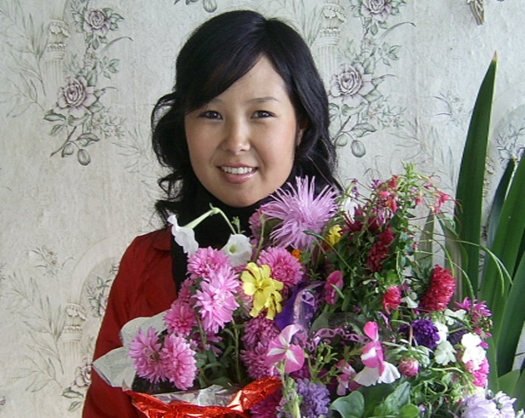 ПОРТФОЛИО педагогической, научно-методической и творческой деятельности преподавателя художественного классаЕгоровой Нины Егоровныс. ТомторСОДЕРЖАНИЕ ПОРТФОЛИОРаздел  I Информация о педагоге1.Личные данныеФамилия Имя Отчество:Егорова Нина ЕгоровнаДата и место рождения: 13 октября 1985 года Ленинский улус с.НюрбачанОбразование: Среднее специальное: - Намский педагогический колледж технологии и дизайна им.И.Е. Винокурова (2007) специальность: «Учитель изобразительного искусства и черчения с дополнительной подготовкой по дизайну»Высшее:- Саха Государственная педагогическая академия (2010) Специальность: «Учитель изобразительного искусства»Место работы:Муниципальное бюджетное учреждение дополнительного образования «Томторская детская школа искусств имени Власия Петровича Кривошапкина» (с 2012)Должность:преподаватель художественного классаЗвание: Отличник КультурыПедагогический стаж – 16  летСтаж работы в данном ОУ  - 11 летПочетная грамота: Почетная Грамота Управления культуры МО  «Оймяконский улус (район)» за вклад в развитие детского творчества, культуры и духовности в Оймяконском улусе за успешное проведение «Школы Чысхана-2018» 2018г.5. Почетные Грамоты, Благодарственные письмаРаздел 2. «Творческий подход к работе»6. Сравнительный анализ деятельности педагога за пять летКачественная успеваемость обучающихся(по результатам выпускных экзаменов)Качественна успеваемость обучающихся:(на основе выпускных экзаменов)7. Список учащихся поступивших в учебные заведенияРаздел 3. «Научно –исследовательская деятельность»8.Распространение опыта9. Список участия и посещения открытых уроков, семинаров, круглых столов, мастер-классов, педагогических чтений, конкурсов, олимпиад, конференций, форумов и конгрессов различного уровня:10. Тема самообразования, список литературы, изученной по данной теме, отчет по теме образования, перечень публикаций.Тема самообразования: «Развитие творческих способностей учащихся в условиях ФГТ»Пояснительная записка.В образовательном процессе учебные предметы «Рисунок», «Живопись» и «Композиция станковая» «Лепка» дополняют друг друга, изучаются взаимосвязано, что способствует целостному восприятию предметного мира обучающимися.    План работы по самообразованию Цель, задачи:-   повышение уровня образованности учащихся и развитие их творческих способностей. -   формирование желания и умения учиться. -   воспитание потребности участвовать в творческой деятельности в природе и обществе.- выявление и поддержка одаренных детей.Задачи: -   внедрять в учебный процесс инновационные педагогические технологии;  - раскрывать творческие проявления обучающихся; -   создать условия для развития природных задатков обучающихся; -   развивать творческую активность, инициативу, фантазию, воображение; - сотрудничество с родителями, с социумом.-   обобщение и распространение собственного педагогического опыта. Сроки реализации: 2019-2022 гг. Перечень вопросов по самообразованию: 1.      Работать над созданием в группе обучающихся творческой обстановки.2.      Распространение педагогического опыта.3.      Самоанализ и оценка своей творческой деятельности. 4.      Изучать педагогический опыт других преподавателей.  5.      Ставить перед собой задачу –анализировать потребности и способности обучающегося, учитывая его возрастные особенности и заинтересованность предметом. Источники самообразования: Специализированная литература (методическая, научно-популярная), Интернет; медиа-информация на различных носителях, семинары, конференции, мероприятия по обмену опытом, мастер-классы, курсы повышения квалификации, вебинары, сайты Этапы реализации программы:  XVI Олонхо ыhыа5а Оймокоонно Айыы Санаа Айана»Тулхадыйбат торут угэм ойдобуллэригэр оло5уран, Саха Сирин саргытын салайсар сыаллаах биллим -методическай ороспуубулукэтээ5и кэмпириэнсийэДакылаат аата:«Ойулуур- дьуhуннур ускуустуба комотунэн о5ону олонхо5о уhуйуу».Егорова Нина ЕгоровнаВ.П. Кривошапкин аатынан Томтордоо5у о5о ускуустубатын оскуолатын художественнай кыласс преподавателя.E-Mail: egninaeg@gmail.comКыттар хайысхата: Олонхо Педагогиката.Кыттар корунэ: Очно2023 сылКиирии тылСаха норуота былыргыттан бачччаанна диэри харыстаан-араначчылаан а5албыт суду-баайа, омугу омук дэтэрэ – кини сумэhиннээх тыла-оhо, сон суогэйэ -сологойо, Олонхо буолар. Киhи ырата, ойо-санаата, толкуйа, оло5у ылыныыта – барыта торообут тылынан бэриллэр.Саха олонхото- бу норуот уйэлэр тухары муспут баайа, куо5айар чыпчаала буолар.  Саха сирин биллилээх худуоhуньуктара П.П. Романов, М.М. Носов, Э.С. Сивцев, В.С. карамзин, А.П. Мунхалов уо.д.а. олонхо матыыптарынан дьуhуйбут чулуу нэhилиэстибэлэрэ олонхо далааhыннаах санаатын- олох философиятын кэрэhэлииллэр. О5о саас- киhи киhи буола улаатарын кэрэhэлиир кэмэ. Бу эрэ сааhыгар киhи торообут тылын дьиннээхтик билэр, киhи быhыытынан чочулллан тахсар суунньэ ууруллар: айыл5а5а, дьонно уонна культура эйгэтигэр сыстыhар киэн аранатыгар сыhыанын барыла, хайысхата уоскуур. Олонхо улаатан эрэр о5о киhи быhыытынан сайдаргар тирэх буолар. Биhиги Олонхо баай-тылын оhун о5олорго тиэрдэр соруктаахпыт. Уhуйуу уорэтиини уонна сайыннарыыны кытта ыкса сибээстээх. Ол гынан баран уhуйгууга кут-сур тардыhыыта, уhуктуута баhыйар буолуохтаах. Уhуйар киhи чахчы уран тарбахтаах, уус илиилээх, илбис тыллаах, иэйиилээх ыралаах, утуо санаалаах эрэ буолла5ына сатанар.«Алаас ааттаах дойду сурахтаах».  Аан бастаан биhиги олохтоох олонхоhуттарбыт олонхолорун уорэтэргэ уруhуйдуурга соруннубут. Торообут дойдубут сиэрин-туомун, оло5ун -дьаhа5ын билэр сыалтан. Николай Прокопьевич Атласов-Дардай -«Кун Эрэли бухатыыр», Максим Филиппович Аммосов  «Дугуйа бо5о» олонхо.Сыал: Ойулуур- дьуhуннур ускуустуба комотунэн о5ону олонхо5о уhуйуу .Соруктар:О5олор уруhуй, сыахай комотунэн олонхону уус-ураннык дьуhуйэн кордоруулэрин ситиhии.Тороппуту кытта улэ.Торорппут о5отун кытта тэннэ улэлирэ. олонхону уорэтэрэ о5ону сахалыы иитиигэ олук уурар.О5о ойулуур-дьуhуннууп ускуустуба5а сатабыллах буоларын ситиhии.О5о торообут тылынан толкуйдуур, санарар буоларын ситиhии.Таарыйаллар предметтар: Живопись, Графика, Скульптура, Шитье, Фольклор, Саха тыла, Анимация.Улэ коруннэрэ:-«Олонхону уруhуйдуубун»-«Олонхо сыахайа»-«Олонхону уруhуйдуубун улуустаа5ы конкурс»-«Олонхолуур куукулам» Улуустаа5ы сыахай куукулата.О5о сайдар кэрчик саастара.Чомчуук саас (0-6 саастаах о5олор)О5о бу сааhыгар уйул5ата, ойо сайдар, кута бо5оргуур, тылын  саппааhа тэтимнээхтик эбиллэп, барыны бартын коруон-билиэн, тутан-хабан корон тулалыыр эйгэтин ойдуу сатыыр, этэ хаана тэтинээхтик сайдар, куhа5аны учугэйи ойдур кэмэ. Бу кэмнэ о5о айыл5каттан бэриллибит боруобалаан коруон ба5атын буойан симэлитэн кэбиспэккэ ону оссо сайыннаран кыа5ын ко5улээн, куускэ сайыннарыахтаахпыт. Бу сааска о5о кэпсээhин, быhаарыы, кордоруу, уорэтии ойдотуу комотунэн норуот культуратын алын аранатын инэриниэхтээх. Истибитин, ойдообутун, билбитин, о5о бэйэтэ ис -иhиттэн утуктэ, толоро оноро сатыырын араас ньыманнан уhугуннарыы. Чомчуук сааска о5о киhи да, омук да быhыытынан олуга ууруллар, туhэ тустэнэр кэмэ. Бу кэмнэ о5о иэйиттин уhуктуута, айар дьо5ура сайдыытын тордо дьиннээх саха культуратыгар, норуот тылынан айымньытыгар уонна торообут айыл5а5а тирэ5ирэр. Норуот айымньыларын ырыаларын, ункуулэрин толоруу, норуот матыыптарынан уруhуйдааhын, мэhийэн сыhыаран пластилинынан оноруу.Саhар5а саас (6-10, 7-11 саастаах о5олор)Саhар5а сааhыгар о5о мэйиитэ, билэр-корор, толкуйдуур ойо, истэр, бол5ойор, ыраналыыр, тэннээн корор, айар дьо5урдара, бэйэтин киhи курдук, омук, атын дьонтон уратылаа5ын билинэр, ытын о5олору кытта бодоруhа алтыhа сатыыра са5аланар, сайдар кэмэ.Бу кэмнэ о5о бэйэтин айыл5аттан айыллыбыт уйул5атын тутуhуу, харсытааhын, билии улахан оруолаах. О5о уратытын бэлиэтии корон дьиэ кэргэн- оскуола таhынаа5ы тэрилтэлэр бэйэ-бэйэлэрин ситэрсэн о5о дьо5урун сайыннарар ситимнээх улэ барыахтаах.Тымтык саас (11-14, 12-15 саастаах о5олор)Тымтык сааhыгар о5о атын улахан да, кыра да о5олору уытта куускэ бодоруhар, улахан дьон эйгэтигэр киирэ сатыыр, дьону-сэргэни кытта сыhыанын тустуур кэмэ. Бу сааhыгар о5о кинилэргэ бэйэтин сыhыанын, сыанабылын билэрэр. Онон кини бэйэтин ис туругун арыйарыгар,кыа5ын холонон короругэр, тулалыыр дьону, эйгэни кытта сыhыанын олохтуругар куус-комо буолуохха. Кини бу сааhыгар бэйэтэ тэрийэр, тугу эмэ туhалаа5ы, сыаналаа5ы оноро сатыыр )самоутверждение, самореализация)Тымтык саастаах о5о таланнаа5ыттан  алаана суо5уттан тутулуга суох дэгиттэр сайдар кыахтаах.Ситэр саас (15-17,16-18 саастаахтар)Бу сасстарыгар о5олорр олоххо бэлэмнээх, бйэлэрэ корулээх, санаалаах, толкуйдаах буолаллар. Ситэр сааhыгар о5о ситэн хотон, бйэтин бйээтэ дьаhанар, кыралары салайар, уорэтэр, сайыннарар, тороппуттэрин, чугас дьоннорун эрэллэрэ буолалларын кордорор кэмэ.О5олор ситэр саастарыгар бэйэлэрин билиилэрин коруулэрин кэнэтэн арасс оиук культуратын, историятын, литературатын, оло5ун-дьаhа5ын билэллэригэр улахан суолтаны бэйэлэрин торут культураларын билэллэрин ааhан сопко сыаналыыр, ону атын дьонно кыайан кордорор буолуохтарын наада.Олонхо тематыгар уhуйуу кэрчиктэрэ:Iтуhумэх. Олонхону истии. Олонхону оноруохпут иннинэ ,учууталолонхону аа5арын истэбит. Фольклор кылааhын учууталын, библиотканы кытта ситимнээх улэ.  Саха худуоhуньуктарын репродукцияларын коруу, олонхо мультфильмнарын коруу, кылааска ырытыы. Олонхо туроуорууларыгар сылдьыы.Аммосов Максим Филиппович Сордонох нэhилиэгиттэн торттээх. Сталин аатынан колхоз чилиэнэ. Саха, уорэ5э суох, ыал, эдэр сааhыттан олонхолуур. Кинитэн «Дугуйалыыр Бо5о «олонхо суруллан хаалбыт.Атласов Николай Прокопьевич-Дардай. 1 Бордон нэhилиэгиттэн торуттээх. «Чэчэгэннээх» колхуоз чилиэнэ, бэрэсэдээтэлэ. Саха, уорэ5э суох, эдэр сааhыттан олонхолообут. Киниттэн «Кун Эрэли» олонхо  суруллан хаалбыт.II туhумэх. Толкуйтан  бастакы эскизтарга. О5о олонхону истэн, кинигэлэри корон, художниктар репродукцияларын корон баран тоботугэр толкуйдаан онорон корбутун лиискэ бастакы эскизтэр быhыытынан туhэрэр. Сыахайга уобарастары кордооhунIIIтуhумэх. Уруhуйга , сыахайга улэ.Сыахай коруннэрэ:1.Полимернай туойтан сыахайдар. Полимернай туойтан сыахайдар..2021-22 сылларга биhиги икки Оймокоон олонхотун дьоруойдарын сыахай онордубт. «Кун Эрэли «Олонхо, «Дугуйа Бо5о» олонхо. Ону таhынан «А.Е.Кулаковскай Оймокоонно бастакы ыhыа5а» композиция оноhулунна.  Уосайа 60 тахса сыахай оноhулунна. Манна художественнай кылаас о5олоро улахан дьону сэргэ онордулар. Олонхо5о дьоруойу дьуhуйууну тутуhан уобарастары   оноруу. Холобур  «Дугуйа Бо5о» Оймокоон олонхо5отугар дьоруойдар кыhыннылыы , танастаахтар: «Баабыр бэргэhэ, таба тириитэ». Абааhы кыыhа хайдах коруннээ5ин олонхо дьуhуйуутун тутуhан сыахай оноруу.  Полимернай глинаннан улэ- скульптура корунэр киирэр. О5о пластигы илиитинэн илбийэн, быhан -сотон сыахай онорор. Онорбут дьоруойун сирэйин-хара5ын дьуhунун кырааскалыыр. Киhи сирэйин ойулуур-дьуhуннургэ уорэтии, соптоох оннор, дьуhуннэр., киhи сирэйин онорооhунна пропорцияны тутуhуу. Онтон оноhукпут оhоххо буhан тахсар.Буhан тахсбытын кэннэ кукла5а тимир борбуолуоханнан караhа оноhуллар. Каркас оноhуллубутун кэннэ танас тигиллэр. Танаhы о5олор бэйэлэрэ. Сорохторого тороппуттэр комолорунэн тигиллэр. Торорппут о5отун кытта тэннэ улэлирэ. олонхону уорэтэрэ о5ону сахалыы иитэргэ олук уурар.О5о сатабыла. Пластик сыахай оноhуллуутун технологията. Манна о5ону киhи пропорцияны тутуhарга уорэтэбит. Эр-киhи, дьахтар, о5о. Художественнай кылаас программатын чинэтэбит.Кумаахы куукулалар. (уhуйаан о5олоругар аналлаах сыахайдар) «Элэс Баатыр» Кумаахыттан сыахайдар.Уhуйаан о5олоругар аналлаах. О5о кыра эрдэ5иттэн сахалыы санарар буоларыгар , сахалыы иитиллэригэр хас бирдии уhуйаанна олонхо сыахайдара баар буолуохтарын ситиhиэхтээхпит.  О5олор уруhуйдарын сканердаан бэчээттээн таhаттаран уhуйаанна хас биирдии группага таргатар сыаллаахпыт. О5оллор дьоруойдары уонна , фоновай уруhуйдары онордулар. Муус устарга бу кумаахы сыахайдарбыт оригиналларынан марионеточнай мультфильм оноробут, библиотеканы кытта ситимнээн. Олонхону мультипликация нонуо тыынаа5ымсытыы.  О5о олонхону бэйэтэ уруhуйдаан анимация комотунэн хамсатан-имсэтэн санардан барда5ына олонхну оссо учугэйдик ылынар, ис тутулун ойдуур. О5о сатабыла. Пропорцияны тутуhуу, ону-дьуhуну дьорэлээhин. Олонхо тутулун тутуhуу.Олонхону уруhуйдуубун. О5о олонхону истэ олорон тоботугэр онорон коруохтээх, ол кэннэ Олонхо дойдутун, дьоруойдарын кырааскалаан, графика5а, скульптура5а онорон таhарыахтаах.  Олонхо тутулун тутуhуу. О5о сатабыла. Композиция быраабыларын уорэтии , тутуhуу, пропорцияны тутуhуу, ону-дьуhуну дьорэлээhин сопко туттуу.  Персективаны, Свето-воздушнай  эргимтэни тиэрдии. Олонхо тутулун тутуhуу.Тумук.Билинни кэм тирээн кэлбит кыhал5ата- торообут тылынан  санарбат буолуу биhиги нэhилиэкпитигэр эмиэ сытыытык турар. О5ололор куннээ5и олохторугар торообут тылларынан кэпсэппэттэр. Биhиги уhуйааччылар, педагогтар о5ону сахалыы итии биhиги сорукпут буолуохтаах.. Торообут тылын билэр киhи куустээх, комускэллээх буоларын о5олорубутугар тиэрдэр соруктаахпыт. Торут сиэри-туому, оло5у-дьаhа5ы олохтоох  обугэлэрбит Оймокоон  Олонхолорунан («Дугуйа Бо5о»  «Кун Эрэли») нонуо  о5олорго тиэрдэбит. Олонхо баай дойдутун , тылын-сумэтин ойулуур- дьуhуннур ускуустуба комотунэн о5о5о  инник уhуйабыт.О5о бэйэтэ илиитинэн тутан онорон, тоботунэн толкуйдаан ылыста5ына Олонхо ыарахан тутула киниэхэ тургэнник чэпчэкитик кииирэр. Араас таhымнаах курэстэргэ, конкурстарга кыттыы о5ону  санаатын кото5ор оссо улэтин сайыннарарыгар тоhуу буолар. Ол курдук инник сыалтан биhиги улуустаа5ы «Олонхону уруhуйдуубун» , «Олонхолуур сыахайым», «Ийэ кунэ сыахай курэ5э» ыыттыбыт. Ону таhынан о5олор республикаснскай уруhуй , сыахай конкурстаргар кыттан ситиhиилэннилэр.Оноhулллуохтаах сыахай уобараhын сопко тобуларга тороппут о5отун кытта ыкса улэлиир. Олонхоно тылын уорэтэллэр, чинчийэллэр.Улэбит атын предметтары кытта ыкса ситимнээх. Ол курдук олонхо ис тутулун фольклор кылааhыгар истэбит, уорэтэбит, сорох уруhуйдуур о5оллор фольклорга улахан дьрыктаналлара комо буолар.  Улуустаа5ы библиотеканы кытта ситимнээх улэ. Библиотека улэhиттэрэ о5о5лорго остуоруйа быhыытынан, о5о5о тиийиимтиэтик быhааран кэпсээн , кинигэлэри кордорон биэрэллэр. Кулууп улэтин кытта ситим . Кулуупка туруоруллар испиктээктэргэ сылдьан истэн о5о олонхону кытта билсэр.Кылааска ютуб чохоон каналыгар олонхо мультфильмнарын коруу. Туhаныллыбыт литература:1.Научно-популярное издание «Серия «Богатыри Саха» Олонхо Оймяконского улуса. Сост. Илларионов В.В. Оросина Н.А. Национальное книжное издательство «Бичик» Республика саха (Якутия) им С.А. Новогородова. 2017 2.Саха республикатын Уорэ5ин министерствота. О5ону торут культураны тилиннэрииннэн уонна салгыы сайыннарыннан уhуйан иитии -сайыннарыы эркээйитэ.. Дьокуускай куорат. 1994с.3. Массово -политическое издание. Фольклор Оймякона. 1 книга. Сост. Васильева Тамара Егоровна. г..Якутск. 20234. Оймокооттор торуттэрэ уонна кинилэр олохторо-дьаhахтара / «Оймокоон улууhа» / Хомуйан онордо. Т.Е. Васильева- Дьокуускай: Офсет, 2010.-192 с.Направления самообразования: План мероприятий по реализации программы профессионального самообразования.Ожидаемые результаты:Работа над программой профессионального самообразования поможет мне повысить свой творческий, научно-методический уровень, профессиональное мастерство и компетентность, а также: -         повысить успеваемость и уровень образованности обучающихся, мотивацию к изучению предметов; -         разработать и провести внеклассные мероприятия с применением новых образовательных технологий; -         разработать дидактические материалы, наглядности, создать комплект педагогических разработок; - участвовать в дистанционных  конкурсах. -         обобщать опыт по теме самообразования. Отчет преподавателя по самообразованию  Исходя из темы по самообразованию сделать выводы: достигнутые задачи:-  Использование в учебном процессе инновационные педагогические технологии.  - 2019-2022 -раскрытие творческие способностей обучающихся. Учащихся художественного класса заняли призовые  места в олимпиадах и конкурсах различного уровня таким образом, созданы условия для развития природных задатков обучающихся; -   развитие творческой активности, фантазии, воображения на занятиях по композиции и лепке; - 2022 г. сотрудничество с родителями, с социумом. Внедрение Республиканского проекта «Рисуем Все». С целью вовлечения родителей в учебный процесс. Были проведены МК по масляной живописи, МК по Лепке куклы из полимерной глины. Эстетическое воспитание социума.2022- Пополнение материально технической базы: 4 натюрмортных стола, 2 софита.2022-Пополнение натюрмортного фонда гипсовыми фигурами, муляжами фруктов и овощей и бытовой утварью-   обобщение и распространение собственного педагогического опыта. Диплом III степени в номинации «UrbanEdTech» Тема Работы:Организация и проведение МК «Иэйии» для населения. Педагогическая конференция в рамках Всероссийского проекта «Мир науки на Полюсе Холода» имени Сергея Владимировича Обручева.(Национальная образовательная программа «Интеллектуально-творческий потенциал России» ) г.ОбнинскЧто планируется в дальнейшем-Прохождение курсов повышения квалификации по теме электронный рисунок- рисование на планшете 2Д и 3Д.Литература:1. Кузьмина Н. Н. – «Формирование творческих способнстей у детей через комплексные компетенции». 2. Зеленцова Т. А. – «Игра как феномен культуры и как средство развития творческих способностей учащихся. Место и роль игры в процессе преподавания МХК». 3. https://www.prodlenka.org/metodicheskie-razrabotki/102313-organizacii-processa-samoobrazovanija-prepoda4.http://дши4бийск.рф/metodicheskaya-kopilka/123-samoobrazovanie-oshibki-pedagoga.htmlПеречень публикаций:11. Результаты участия в профессиональных и творческих педагогических конкурсах.Раздел 3. «Участие в творческих мероприятиях, конкурсах уччеников»Участие в выставках:13.Участие в общественной деятельности:Раздел 1. «Информация о педагоге»Раздел 1. «Информация о педагоге»Раздел 1. «Информация о педагоге»1.Личные данныеЛичные данные2.Копия диплома о среднем образовании.Копия диплома о среднем образовании.3.Копия диплома о высшем образованииКопия диплома о высшем образовании4.Копии удостоверений о повышении квалификацииКопии удостоверений о повышении квалификации5.Копии Почетных Грамот, благодарственных писемКопии Почетных Грамот, благодарственных писемРаздел 2. «Творческий подход к работе»Раздел 2. «Творческий подход к работе»Раздел 2. «Творческий подход к работе»6.Сравнительный анализ деятельности педагога за пять летСравнительный анализ деятельности педагога за пять лет7.Список учащихся поступивших в  учебные заведенияСписок учащихся поступивших в  учебные заведения8.Перечень проведенных семинаров, «круглых столов», мастер классов.Перечень проведенных семинаров, «круглых столов», мастер классов.9.Список участия и посещения открытых уроков, семинаров, круглых столов, мастер-классов, педагогических чтений, конкурсов, олимпиад, конференций, форумов и конгрессов различного уровняСписок участия и посещения открытых уроков, семинаров, круглых столов, мастер-классов, педагогических чтений, конкурсов, олимпиад, конференций, форумов и конгрессов различного уровня10.Тема самообразования, список литературы, изученной по данной теме, отчет по теме образования, перечень публикаций.Тема самообразования, список литературы, изученной по данной теме, отчет по теме образования, перечень публикаций.11.Результаты участия в профессиональных и творческих педагогических конкурсах.Результаты участия в профессиональных и творческих педагогических конкурсах.Раздел 3. «Участие в творческих мероприятиях, конкурсах учеников»Раздел 3. «Участие в творческих мероприятиях, конкурсах учеников»12.Участие учащихся в олимпиадах. конкурсах, выставках и т.д13.Участие в общественной деятельностиСведенияДокументКем выдан,когдаКвалификацияОбразованиеДиплом14 ПА 0000269-среднее специальноеГУО Намский педагогический  колледж технологии и дизайна им И.Е. Винокурова 19.06.2007Учитель изобразительного искусства и черчения с дополнительной подготовкой по технологии и дизайнуДиплом ВСА 0682548-высшееГОУ ВПО «Саха Государственная педагогическая академия» 4.12.2010Учитель изобразительного искусства по специальности «Изобразительное искусство»Квалификационная категорияПриказ № от 29.12.2022Главная аттестационная комиссия Министерства культуры и духовного развития РС (Я)  Присвоена  высшая педагогическая квалификационная категория.Повышение квалификацииУдостоверение о ПК№140800023760 (регистр. номер №4482)36 часов(заочное)ГБУ РС(Я) «Ресурсно-проектный центр» МК и ДР РС(Я)с 2.-5.09.2020 г. ЯкутскПовышение квалификации по теме «Работа образовательной организации в условиях пандемии»Удостоверение о ПК№140800004912(регистр. номер№4912)16 часов(заочное)ГБУ РС(Я) «Ресурсно-проектный центр» МК и ДР РС(Я)25.-26.01.2021г. ЯкутскПовышение квалификации по теме «Психолого-педагогическое сопровождение детей с ОВЗ в дополнительном образовании»Удостоверение о ПК  №2018/03-69/с72 часаНП Центр развития образования, науки и культуры «Обнинский полис» 02.03-10.03.2018 г. ОбнинскПовышение квалификации по теме: «Организация проектной и исследовательской деятельности детей: педагогические основы и современные технологии; реализация воспитательного потенциала развития личности»Удостоверение о ПК№0029748(регистр. номер №29623)144 часовООО «Московский институт профессиональной переподготовки и повышения квалификации»4.10-2.11.22 г.Москва«Актуальные вопросы художественно-эстетического воспитания детей в деятельности педагога дополнительного образования (декоративно-прикладное искусство и изобразительная детяельность)№УровеньДокументКем выдан, когда1МуниципальныйПочетная Грамота за вклад в развитие детского творчества, культуры и духовности в Оймяконском улусе за успешное проведение «Школы Чысхана-2018» 2018г.Управление культуры МО  «Оймяконский улус (район)»2МеждународныйБлагодарственное письмо II Международный фестиваль изобразительного искусства «Artofnature-2022»Республиканский фонд развития культуры при поддержке Министерства культуры и духовного развития, Академия развития творчества ArtСевераInternational competition of vocalist and instrumentalist «Eurasia international music competiton»  2022 г.3ВсероссийскийБлагодарственное письмо IВсероссийскогоконкурса рисунков посв. Году «Памяти Славы » в РФРФ, Республика Саха (Якутия) Горный улус МБУ «Мытахский музей галерея» 5 июля 2020. Мытахский наслег4ВсероссийскийБлагодарность II Всероссийского онлайн-фестиваля искусства и творчества «Осенний fest» за подготовку участника Сивцева СаринаРеспубликанский фонд развития культуры при поддержке Министерства культуры и духовного развития, Академия развития творчества ArtСевераInternational competition of vocalist and instrumentalist «Eurasia international music competiton» Октябрь 2022 г.5ВсероссийскийБлагодарность II Всероссийского онлайн-фестиваля искусства и творчества «Осенний fest» за подготовку участника Атласова МаленаРеспубликанский фонд развития культуры при поддержке Министерства культуры и духовного развития, Академия развития творчества ArtСевераInternational competition of vocalist and instrumentalist «Eurasia international music competiton» Октябрь 2022 г.6Благодарность II Всероссийского онлайн-фестиваля искусства и творчества «Осенний fest» за подготовку участника Антонова ДайаанаРеспубликанский фонд развития культуры при поддержке Министерства культуры и духовного развития, Академия развития творчества ArtСевераInternational competition of vocalist and instrumentalist «Eurasia international music competiton» Октябрь 2022 г.7РеспубликанскийБлагодарность руководителю подготовившему участников конкурса «Море мультфильмов» II Открытого фестиваля детской анимации «Мультляндия»МБУ ДО Дворец детского творчества ГО «Якутск»Якутск 2018 г.8РеспубликанскийБлагодарность Руководителю за подготовку участников Республиканского конкурса, детского, юношеского и взрослого творчества «Твой Успех»Министерство культуры и духовного развития РС(Я) Республиканский фонд развития культуры, ООО«SakhaEvent» 2019 г. Якутск9РеспубликанскийБлагодарность за подготовку участника Винокурову Лию в Республиканском творческом конкурсе «Искусство Якутии»Республиканский фонд развития культуры Академия развития «ArtСевера» при поддерке Министерства культуры и духовного развития29 декабрь 202110РеспубликанскийБлагодарность за подготовку участника Гермогенову Машу в Республиканском творческом конкурсе «Искусство Якутии»Республиканский фонд развития культуры Академия развития «ArtСевера» при поддерке Министерства культуры и духовного развития 29 декабрь 202111РеспубликанскийБлагодарственное письмо за вклад в развитие культуры и искусства Республики Саха (Якутия)Министерство культуры и духовного развития Якутск 202012РеспубликанскийБлагодарственное письмо за подготовку участника  Шкулева Кирилла  в III Республиканской олимпиаде изобразительного искусства«Институт геокультурного развития» Минстерства культуры и духовного развития РС(Я) МКУ «Управление культуры и духовного развития МР «Сунтарский улус(район)»Ноябрь 2021 г. с. Сунтар13РеспубликанскийБлагодарственное письмо за подготовку участника Спиридонову Нарыйу  в III Республиканской олимпиаде изобразительного искусства«Институт геокультурного развития» Минстерства культуры и духовного развития РС(Я) МКУ «Управление культуры и духовного развития МР «Сунтарский улус(район)»Ноябрь 2021 г. с. Сунтар14РеспубликанскийБлагодарственное письмо за подготовку участника Гермогенову Марию  в III Республиканской олимпиаде изобразительного искусства«Институт геокультурного развития» Минстерства культуры и духовного развития РС(Я) МКУ «Управление культуры и духовного развития МР «Сунтарский улус(район)»Ноябрь 2021 г. с. Сунтар15РеспубликанскийБлагодарственное письмо за подготовку участника  Ефимову Саргылаану  в III Республиканской олимпиаде изобразительного искусства«Институт геокультурного развития» Минстерства культуры и духовного развития РС(Я) МКУ «Управление культуры и духовного развития МР «Сунтарский улус(район)»Ноябрь 2021 г. с. Сунтар16РеспубликанскийБлагодарственное письмо за подготовку участника  Таркову Ангелину  в III Республиканской олимпиаде изобразительного искусства«Институт геокультурного развития» Минстерства культуры и духовного развития РС(Я) МКУ «Управление культуры и духовного развития МР «Сунтарский улус(район)»Ноябрь 2021 г. с. Сунтар17РеспубликанскийБлагодарственное письмо за подготовку участника Крюкова Дамира  в III Республиканской олимпиаде изобразительного искусства«Институт геокультурного развития» Минстерства культуры и духовного развития РС(Я) МКУ «Управление культуры и духовного развития МР «Сунтарский улус(район)»Ноябрь 2021 г. с. Сунтар18РеспубликанскийБлагодарственное письмо за подготовку участника  Егорова Марата  в III Республиканской олимпиаде изобразительного искусства«Институт геокультурного развития» Минстерства культуры и духовного развития РС(Я) МКУ «Управление культуры и духовного развития МР «Сунтарский улус(район)»Ноябрь 2021 г. с. Сунтар19РеспубликанскийБлагодарственное письмо за подготовку участника Егоровой Владиславы  в III Республиканской олимпиаде изобразительного искусства«Институт геокультурного развития» Минстерства культуры и духовного развития РС(Я) МКУ «Управление культуры и духовного развития МР «Сунтарский улус(район)»Ноябрь 2021 г. с. Сунтар20РеспубликанскийБлагодарственное письмо за подготовку участника Николаева Мирослава в III Республиканской олимпиаде изобразительного искусства«Институт геокультурного развития» Минстерства культуры и духовного развития РС(Я) МКУ «Управление культуры и духовного развития МР «Сунтарский улус(район)»Ноябрь 2021 г. с. Сунтар21РнспубликанскийБлагодарственное письмо за подготовку участника  Васильева Саши  в III Республиканской олимпиаде изобразительного искусства«Институт геокультурного развития» Минстерства культуры и духовного развития РС(Я) МКУ «Управление культуры и духовного развития МР «Сунтарский улус(район)»Ноябрь 2021 г. с. Сунтар22РнспубликанскийБлагодарственное письмо за подготовку участника Андросовой Арины  в III Республиканской олимпиаде изобразительного искусства«Институт геокультурного развития» Минстерства культуры и духовного развития РС(Я) МКУ «Управление культуры и духовного развития МР «Сунтарский улус(район)»Ноябрь 2021 г. с. Сунтар23РнспубликанскийБлагодарственное письмо за подготовку участника  Слепцовой Алины  в III Республиканской олимпиаде изобразительного искусства«Институт геокультурного развития» Минстерства культуры и духовного развития РС(Я) МКУ «Управление культуры и духовного развития МР «Сунтарский улус(район)»Ноябрь 2021 г. с. Сунтар24РнспубликанскийБлагодарственное письмо за подготовку участника  Березкина Богдана  в III Республиканской олимпиаде изобразительного искусства«Институт геокультурного развития» Минстерства культуры и духовного развития РС(Я) МКУ «Управление культуры и духовного развития МР «Сунтарский улус(район)» Ноябрь 2021 г. с. Сунтар25РнспубликанскийБлагодарственное письмо Республиканского дистанционного фестиваля конкурса  самодеятельного детского, юношеского молодежного и взрослого творчества «Многогранность Якутской зимы»АУ РС(Я) «Республиканский дом народного творчества и социально-культурных технологий» . Управление культуры и духовного развития ГО «Якутск» МБУ» Окружной центр народного творчества ГО «Якутск» Якутск Ноябрь 202126РеспубликанскийБлагодарственное письмо Республиканского конкурса «Созвездие талантов» по предмету «Живопись» учащихся детских школ искусствРеспубликанский фонд развития культуры при поддержке Министерства культуры и духовного развития, Академия развития творчества ArtСевераФевраль 202227РеспубликанскийБлагодарственное письмо Открытого Зонального детского конкурса «Таланты Индигирки»МКУ «Управление культуры» МР «Абыйский улус (район)»МБУ ДО «Абыйская детская школа искусств» март 2022 г.28РеспубликанскийБлагодарственное письмо Открытого Республиканского творческом конкурса «Прекрасный день 8 марта»МБОУ «Дюпсюнская СОШ» Усть-Алданский улус 23.03.2022 с.Дюпсюн29МуниципальныйБлагодарственое письмо за подготовку лауреатов и дипломантов Улусного конкурса детского творчества «Сияние Севера»Управление культуры и туризма МО «Ойямконский улус (район) МБУ ДО «Томторская ДШИ им.В.П.Кривошапкина» 22-23 марта 2018  с.Томтор30МуниципальныйБлагодарственое письмо за подготовку лауреатов и дипломантов Улусного конкурса детского творчества «Сияние Севера»Управление культуры и туризма МО «Ойямконский улус (район) МБУ ДО «Томторская ДШИ им.В.П.Кривошапкина» 14-15 марта 2019  с.Томтор31МуниципальныйБлагодарственное письмо за подготовку детского коллектива в онлайн-конкурсе рисунков  «Защитники нашего Отечества»МБУ ДК «Металлург» п.Усть-Нера  февраль 2022 г.32Благодарственное письмоЗа организацию мастер-классов в рамках подготовки к Республиканскому Ысыаху Олонхо-2023 в Оймяконском улусеУправление культуры и духовности МО «Оймяконский улус (наслег)» 2022 г.Учебный годПредметПредметПредметПредметПредметУчебный годКачество %Качество %Качество %Качество %Качество %Учебный годКол-воЖивописьРисунокКомпозицияЛепка2017-18201001001001002018-19201001001001002019-20201001001001002020-21201001001001002021-2220100100100100№годФИО выпускникаИтоговые оценкиИтоговые оценкиИтоговые оценкиИтоговые оценки№годФИО выпускникаЖивописьРисунокКомпозицияЛепка12018Ефимова Саргылаана555522018ЛуковцеваАлгыстаана445532019Корякина Анна555542019Винокурова Лия555552019Винокурова Марина555562019Гермогенова Мария555572019Запивалова Снежана445582019Суздалова Светланав445592020Петрова Моника4444102020Васильев Григорий4444112022Крюков Дамир4455122022Васильев Александр5555132022Спиридонова Нарыйа5555142022Егоров Марат5555152022Готовцев Владимир4444162022Бурцев Арсентий4444№ФИОУчебное заведениеВыпуск 1Дягилева Арина АлександровнаАГИКИ Кафедра живописи и графики«Графический дизайн»20182Винокурова Марина КонстантиновнаГБПОУ РС(Я)Колледж технологии и дизайнаСпециальность «Профессиональный графический дизайн»20193Корякина Анна ЕгоровнаГБПОУ РС(Я)Колледж технологии и дизайна«Профессиональный графический дизайн»20194Запивалова Снежана ЯковлевнаГБПОУ РС(Я)Колледж технологии и дизайна«Конструирование и  моделирование швейных изделий»20195Ефимова СаргылаанаНюргустановнаЯХУ Отделение ДПИ2018ДатаТема мастер -класса1Муниципальный Мастер классы «Изготовление куклы из полимерной глины»20222МуниципальныйМастер-классы по масляной живописи20223Публикация «Организация мастер-классов «Иэйии»как средство эстетического воспитания общества» Сертификат № ЯТ07155833 на сайте Infourok.ru29.09.2022 г.4Творческий проект «Воспроизведение художественного образа по произведениям якутских писателей через мультипликационный фильм»Свидетельство №ПЩ8667985  на сайте Infourok.ruhttps://infourok.ru/tvorcheskij-proekt-vosproizvedenie-hudozhestvennogo-obraza-po-proizvedeniyam-yakutskih-pisatelej-cherez-multiplikacionnyj-film-6305505.html07.11.20225Программа элективного курса «Мультипликация» С № на сайте Infourok.ru https://infourok.ru/obrazovatelnaya-programma-elektivnogo-kursa-multiplikaciya-6306105.html07.11.2022№п/пНазвание мероприятияМесто и  дата проведения мероприятия1Работа в качестве эксперта в региональной научно-практической конференции «Шаг в будущее»  МБОУ «Томторская СОШ им. Н.М. Заболоцкого» с.Томтор2018 г.2Работа в качестве члена жюри на смотрах выставки Улусного конкурса детского творчества «Сияние Севера»201820193Мастер-класс «Техника комикса»  «Чысхаан и всемирное потепление» в  Международнейзимней школа Чысхана- Хранителя Холода.  АГИКИ , Варшавский университетс. Оймякон ноябрь 20184Сертификат VОбразовательного лагеря «Тулуйхан» в Оймяконском филиале при МБУ ДО «Томторская ДШИ им,В.П. Кривошапкина»(ГБУ ДО МО РС(Я) «Республиканский центр развития дополнительного образрваения и детского движекния» Образцовфый детский коллктив России- Студия «Тулуйхан» Светланы и Егора Неустроевых 3-16 мая 2018 г.5.Сертификат по программе «Сувенирное дело»(Министерство предпринимательства, торговли и туризма РС(Я) Автономное учреждение дополнительного образования «Бизнес-школа» Республики Саха (Якутия)4 марта 20196.Работа над электронным вариантом комиксов «Чысхан и всемирное потепление»20197Сертификат Мастер-класс по программе «Роспись по камню» (ГБПО Якутский колледж технологии и дизайна РС(Я))4 марта 20198Сертификат Мастер-класс преподавателей Высшей школы музыки РС(Я) Данилова Константина Игоревича, Бугаевой Валерии Иннокентьевны( Министерства культуры и духовного развития РС(Я)_16-19 ноября 20219Cертификат за участие в онлайн семинаре «Охрана  труда»10.02.202110Работа в качестве члена жюри и эксперта советов на Улусном конкурсе исторических макетов среди учащихся. Музей им. НМ. Заболоцкого202211Работа в качестве члена жюри и эксперта в Открытом Республиканском конкурсе рисунка «Оживи картину»202212Работа в качестве члена жюри и эксперта в Улусном  конкурсе рисунков для дошкольников «Дети рисуют Олонхо»202213Работа в качестве члена жюри и эксперта в Открытом Республиканском конкурсе рисунка «Краски Севера»202114Работа в качестве члена жюри и эксперта в Улусном конкурс-выставке «Авторская кукла» к 100летию ЯАССРУлусном конкурс -выставка «Палитра Оймяконья» художники-любители Оймяконского202215Работа в качестве члена жюри и эксперта Наслежный конкурс выставка «Авторская кукла» посвященная Декаде матери.202216«Проработка эскиза и макета игрушек символов Ысыахаолонхо -2023 Оймяконе» «Школа Чысхана» с. Оймякон2022 г.17Участие в подготовке  в Международном творческом проекте «ЧысхаануоннаАан дойду урдунуэн Айыл5а туругунуларыйыыта» Рисунки и комиксы детей Оймякона / проект и редакция К.Такасаевой. Варшава 2020 В книгу вошли 11 работ учащихся художественного класса ТДШИ2022 г.№/№ЭтапыСодержание работыСрокиПрактическая деятельностьДиагностическийИзучение литературы по теме и имеющегося опыта 2018г.-2019г.1. Изучение литературы. 2. использование   методической литературы. 3. Курсы повышения квалификации.ПрогностическийОпределение целей и задач темыРазработка системы мер, направленных на достижение целей и задач.3.Прогнозирование результатов.2019-2020Создание программы  самообразования.Практический 1.Применение новых образовательных технологий в образовательном процессе. 2.Формирование методического комплекса.3. Корректировка работы.2021-2022Целенаправленная работа по программеОбобщающий1. Подведение итогов. 2. Оформление результатов работы. 2022-2023Подготовка методического материалаОсновные направленияДействия и мероприятияФорма результатовПрофессиональные1.  Изучить методическую литературу.2.  Знакомиться с новыми педагогическими  технологиями через предметные издания и Интернет. 3.  Повышать квалификацию на курсах.Работа с методической литературой.Психолого-педагогические Совершенствовать свои знания в области   современной психологии и педагогики. Методические 1.  Совершенствовать знания современного содержания образования обучающихся. 2.  Знакомиться с новыми формами, методами и приёмами обучения. 3.  Принимать активное участие в работе Ассоциации учителей изобразительного искусства РС(Я) 4.  Организовать работу с одарёнными обучающимися и принимать участие в конкурсах, олимпиадах. 5.  Изучать опыт работы  преподавателей через Интернет. 6.   Участвовать в обмене опытом на всероссийском уровне. 7.  Ежегодно проводить самоанализ профессиональной деятельности. 8.  Создать и пополнять «методическую копилку». Рабочие  программы Методико-дидактические  материалы Конспекты Мероприятий. Портфолио преподавателя и обучающегося. Информационно-технологические технологии Обзор в Интернете информации по предметам и внеурочной деятельности №/№ План мероприятий Примерные сроки реализации 1Изучение учебно-методической литературы  постоянно2Пополнение натюрмортного фондапостоянно3Прохождение курсов повышения квалификации систематически4Изучение применения новых образовательных технологий в работе. постоянно5Участие в  семинарах, конференциях. систематически6Использование современных образовательных технологий. постоянно7Использование возможностей Интернет.постоянно8Составление презентаций для проведения уроков, внеклассных мероприятий постоянно9Проведение диагностик, срезов, анкетирование.  систематически10Проверка и углубление знаний, умений и навыков обучающихся по предметам с использованием карточексистематически11Развитие познавательного интереса обучающихся к предметам путем внедрения нестандартных уроков; систематически12Вовлекать учащихся в проектно-исследовательскую деятельность  Проекты учащихся по теме Живопись , Рисунок, Композициясистематически13Обобщение и распространение собственного педагогического опыта  на  всероссийском уровне 202214Участие  в  семинарах, конференциях. 202215Оформление портфолио. 202216Участие в профессиональных конкурсах.2021-2217Работа с обучающимися на уроках и во внеурочное время постоянно18Систематически пополнять «Портфолио преподавателя» результатами работы над темой самообразования постоянно19Создать условия для участия особо одаренных детей в олимпиадах, конкурсах различного уровня. постоянноПубликациягод1Книга «ЧысхаануоннаАан дойду урдунуэн Айыл5а туругунуларыйыыта» Рисунки и комиксы детей Оймякона / проект и редакция К.Такасаевой. Варшава 2020 В книгу вошли 11 работ учащихся художественного класса ТДШИ2022 г.2.Брошюра «Олонходьоруойдарынмуччургэннээхсырыылара»  МКУ «Верхневилюйская МПЦБС» Верхневилюйская детская библиотекакомикс Гермогенова Маша «Хотой -кыыс- Боотур»2022 г.3.Каталог «Олонхо- о5оуруhуйугар»- ChildrendrawOlonxo: по итогам конкурса посвященного 100-летию ЯАССР, Году  родного языка в Верхневилюйском улусе и юбилейному ысыаху олонхо-2022/ Администрация МР «Верхневилюйский улус (район)» составитель М.В. Саввина10 учащихся2022 г.4.Публикация «Организация мастер-классов «Иэйии»как средство эстетического воспитания общества» на сайте Infourok.ruInfourok.ruЯТ0715582229.09.2022 г.5.Творческий проект «Воспроизведение художественного образа по произведениям якутских писателей через мультипликационный фильм»https://infourok.ru/tvorcheskij-proekt-vosproizvedenie-hudozhestvennogo-obraza-po-proizvedeniyam-yakutskih-pisatelej-cherez-multiplikacionnyj-film-6305505.html07.11.20226 Программа элективного курса «Мультипликация» 07.11.2022№п/пуровеньНазвание мероприятияДата проведения мероприятия1МеждународныйЛауреат Iстепени в конкурсе Общественно значимых социальных проектов (программ) в рамках IМеждународного молодежного форума малых народностей «Полюс Холода объединяет молодежь» . Номинация: ДПИ, Рисунок. Молодежь. Тема: «Портреты»2019 г2МеждународныйЛауреат II степени Номинация участия «Педагог-2022» Art&Mastery «Мастер-класс по масляной живописи»Международного конкурса изобразительного искусства «Зимние краски мира» (Республиканский фонд развития культуры, Академия развития «ArtСевера» при поддержке Министерства культуры и духового развития)Февраль 20223МеждународныйЛауреат II степени во II Международном фестивале изобразительного искусства «Artofnature» ( Республиканский фонд развития культуры, Академия развития «ArtСевера» при поддержке Министерства культуры и духового развития)2022 г.4ВсероссийскийДиплом III степени в номинации «UrbanEdTech» Тема Работы:Организация и проведение МК «Иэйии» для населения. Педагогическая конференция в рамках Всероссийского проекта «Мир науки на Полюсе Холода» имени Сергея Владимировича Обручева.(Национальная образовательная программа «Интеллектуально-творческий потенциал России» ) г.Обнинск декабрь 20215ВсероссийскийДиплом Iстепени за участие в III Всероссийском фестивале-форуме «Полюс Холода объединяет молодежь», посвященного 130-летию Обручева Некоммерческая организация Благотворительный фонд Менделеева20216МуниципальныйДиплом 1 место в номинации «Лучший Зимний образ» Улусного конкурса национальной зимней одежды народв Якутии «Саhар5а-2018» в рамках фестиваля туризма «Полюс Холода» (МО «Оймяконский улус (район)2018 г.№УровеньДатаМероприятиеРезультат1Международный2019Конкурс общественно значимых проектов в рамках I Международного молодежного форума малых народностей. Региональная общественная организация «Эндемик»  РС(Я) по организации научно-исследовательских работ среди студентов, школьников и социальной помощи малообеспеченным семьям и детям»Гермогенова Маша- Диплом Лауреата 1 степениВинокурова Лия -Диплом Лауреат II степени 22022Международный конкурс изобразительного искусства «Зимние краски мира» Республиканский фонд развития культуры Академия развития творчества « Art Севера»Слепцова Алина- Лауреат 3стКрюков Дамир-Лауреат 3ст32022 г.Книга «ЧысхаануоннаАан дойду урдунуэн Айыл5а туругунуларыйыыта» Рисунки и комиксы детей Оймякона / проект и редакция К.Такасаевой. Варшава 2020 В книгу вошли 11 работ учащихся художественного класса ТДШИ42022 г.II Международный фестиваль  изобразительного искусства «Artof nature-2022»  2022 г.Антонова Дайаана- Дипломант 2 степени5Всероссийский2020Всероссийский онлайн-конкурс творчества «Фантазии лета»Национальная образовательная программа  МАН «Интеллект будущего»Винокурова Лия -Диплом 1 степени6Всероссийский2023Региональный  этап Международного очного конкурса по Изобразительному искусству «Всероссийский Изобразительный диктант»Слепцова Алина- Диплом I степени Победителя6Всероссийский2021Конкурс фестиваль «Бриллиантовые нотки» в рамках всероссийского фестиваля «Зима начинается с Якутии»Номинация изобразительное искусство:Шкулев Кирилл- Лауреат 1стКрюков Дамир -лауреат 1 стШкулева Уля- Лауреат 1стНиколаев Мирослав-Лауреат 1стАнтонова Дайаана-Лауреат 1стСтаростина Айсена-Лауерат 1 стВинокурова Лия- Лауреат 2 стВинокуроваНарыйа-Лауреат 2 стНоминация ДПИ:Коллективная работа-Лауреат 2 стАндросова Арина, Атласова Малена, Слепцова Алина-Лауреат 3 стГорелый Максим- Лауреат 1 стАндросова Арина-Лауреат 1 стСлепцова Алина-Лауреат 1 ст7Всероссийский2022II всероссийский онлайн-фестиваль искусств и творчества «Осенний fest» Республиканский фонд развития культуры Якутии Республиканский фонд развития культуры Академия развития творчества « Art Севера»Атласова Малена- Лауреат 1 стАнтонова Дайаана-Лауреат 3 стСивцева Сарина- Лауреат 3ст8Всероссийский9Всероссийский2019Республиканский конкурс детского и юношеского и взрослого творчества «Твой успех» Министерство культуры и духовного развития РС(Я), Республиканский фонд развития культуры ЯкутииГермогенова Маша-Лауреат 1 степениЕфимова Саргылаана- Лауреат III степениВинокурова Лия- Лауреат 3 стКорякина Аня-Лауреат  IIIст10Всероссийский2021Республиканский творческий конкурс «Искусство Якутии» Республиканский фонд развития культуры Академия развития творчества « Art Севера» Гермогенова Маша- Лауреат 1стВинокурова Лия-Лауреат 1 ст112021Открытый заочный конкурс «Таланты земли Олонхо» МБУ ДО «Хандыгская детская школа искусств» МР «ТР»Гермогенова  Маша-Лауреат 1 ст122021III Республиканская Олимпиада изобразительного искусства «Грани мастерства» среди учащихся и учителей  «Институт геокультурного развития» Министерство культуры и духовного развития» МКУ «Управление культуры и духовного развития МР «Сунтарский улус (район)Егорова Владислава-Лауреат 3 стСпиридонова Нарыйа- Лауреат 2 стТаркова Ангелина- Лауреат 3 стЕфимова Саргылаана- Лауреат 3 стВинокурова Лия- Лауреат 3 стГермогенова Маша- Лауреат 3стСлепцова Алина-Дипломант 1 стКрюков Дамир- Дипломант 1 ст Николаев Мирослав- дипломант 2 стАндросова Арина-дипломант 2 стВасильев Саша -Лауреат 2стЕгоров  Марат- Дипломант 2 стШкулев Кирилл- Дипломант 2 ст132021Республиканский дистанционный Фестиваль самодеятельного детского, юношеского и взрослого творчества «Многогранность якутской зимы»Ульяна Шкулева- Дипломант 2 стНиколаев Мирослав-Дипломант 3 стВинокурова Лия- Лауреат 3 ст142021Открытый дистанционный конкурс рисунков «Картины великих художников глазами детей» по мотивам произведений  якутских художников , посвященного Международному дню художникаСпиридонова Нарыйа- Лауреат 2 стАнтонова Дайаана-Лауреат 3 стСлепцова Алина-Дипломант 2 ст15Республиканский2021Республиканский дистанционный конкурс рисунков для художественных отделений ДШИ, ДХШ РС(Я) «Олонходойдута» посвященный памяти заслуженного работника культуры РС(Я) Кима Конфеевича Колесова 45-летию Диринской ДШИ им. А.В. ПосельскойПоощрительный приз Гермогенова Маша162022Открытый Республиканский дистанционный конкурс рисунков «Дети рисуют Олонхо» в рамках 100-летия ЯАССР и проведения юбилейного ысыаха Олонхо-2022 в Верхневилюйском улусеНиколаев Мирослав- Гран-ПриСивцева Сарина -Лауреат 1 стГермогенова Маша- Лауреат 1 стАтласова Малена- Лауреат 3 стАндросов Артем- Дипломант 3стЯдреевЭрхан- Диаломант 3 стВинокурова Лия -Дипломант 3 ст172022Открытый Республиканский конкурс талантов «Кун кубэйийэбэр» МБУ ДК «Терютьский ДК» Оймяконский улусВинокуроваНарияна- Дилом 1стСивцева Сарина-диплом 1стСлепцова Алина-диплом 2стАтласова Малена -Диплом 3 стДягилева Амелия-Диплом 3 ст17Республиканский2022Открытый Республиканский конкурс талантов «Кун кубэйийэбэр» МБУ ДК «Терютьский ДК» Оймяконский улусВинокуроваНарияна- Дилом 1стСивцева Сарина-диплом 1стСлепцова Алина-диплом 2стАтласова Малена -Диплом 3 стДягилева Амелия-Диплом 3 ст18Республиканский2022Открытый Республиканский  дистанционный творческий конкурс «Прекрасный день 8 марта» РС(Я) Усть-Алданский улус МБОУ «Дюпсюнская СОШ им.И.Н. Жиркова»Дягилева Амелия -Диплом 1 стВинокуроваНария-Диплом 1 стАтласова Малена-Диплом 1 стСлепцова Алина-Диплом 1 ст19Республиканский2022Республиканская выставка -конкурс «ХотунБулуутуонатыгарОлонхо ыhыа5а» «Суллэрсомуйэсулллэрдээбит, дьарайтарбахтакайбыт, эриэккэсилиитикпит» «Олонходойдутунолохтоохторо» сыахай курэ5э.Гермогенова Маша-«Аналаат»20Республиканский2022Республиканский конкурс «Созвездие талантов»  среди Учащихся ДШИ ДМШ ДХШРеспубликанский фонд развития культуры Академия развития творчества « Art Севера»Таркова Ангелина-Лауреат 1 степениЕфимова Саргылаана-Лауреат 1 степениВасильев Саша- Лауреат 2 степени21Республиканский2022I Открытый зональный конкурс «Таланты Индигирки»Винокурова Лия -1 местоЕгорова Владислава -1 местоГермогенова Маша-2 местоШкулева Уля-2 место22Республиканский2018Улусный конкурс детского творчества «Сияние Севера»Винокурова Лия- Дипломаент 3 ст22РеспубликанскийУлусный конкурс детского творчества «Сияние Севера»Винокурова Лия- Дипломаент 3 ст232019Улусный конкурс детского творчества «Сияние Севера»Победитель в номинации «Юный художник» - Винокурова ЛияКорякина Анюта- Лауреат 1 ст24Улусный2019Улусный детский конкурс рисунков посв Дню воинской славы «23 февраля» МБУ ДК «Металлург» п. Усть-НераКорякина Аня-1 место№Название мероприятийКол-во учащихся, участвовавших в мероприятииДата1Выставка улусного конкурса   детского творчества «Сияние севера-2019»1520192Итоговый Просмотр-выставка учащихся художественного класса 2020193Выставка воспитанников художественного класса в АГИКИ г.Якутск1020193Онлайн Итоговый Просмотр-выставка учащихся художественного класса2020214.Улусная выставка-конкурс «Палитра Оймяконья» работ из масляной живописи, посвященный 100-летию ЯАССР, Году культурного наследия народов Росссии в РФ320225Конкурс-выставка «Авторская кукла» , посвященный 100-летию ЯАССР, Году культурного наследия народов Росссии в РФ5Призер-Гермогенова Маша20226.Республиканская выставка «ХотунБулуутуонатыгарОлонхо ыhыа5а» «Суллэрсомуйэсулллэрдээбит, дьарайтарбахтакайбыт, эриэккэсилиитикпит» «Олонходойдутунолохтоохторо» сыахай курэ5э.1Гермогенова Маша-«Аналаат»2022№МероприятиеОхват, итог1В рамках республиканского проекта «Рисуем все»:Организация и руководство творческого объединения «Иэйии» для населения проведение, мастер- классов по масляной живописи проведение Улусных мастер- классов по Авторской кукле из полимерной глины -с.Томтор-с.Оймякон-с.ючюгей  -с. Сордонох           ИтогоУчастие в Республиканском фестивале- конкурсе «Многогранность Якутской зимы» Номинация «Изобразительное искусство»Участие в улусной выставке «Палитра Оймяконья»Организация Онлайн МК по масляной живописи в инстаграме @tvori_oymyakonУчастие в Улусной выставке «Авторская кукла»Участие в Республиканской выставке- конкурсе ЫсыахаОлонхо в ВерхневилюйскеII всероссийский онлайн-фестиваль искусства и творчества «Зима талантов» Направление «Изобразительное искусство» Республиканский фонд развития культуры2021-2022 уч. Годы2021 г2022г.2022 г.2022 г2022 г.2021606051720102Дипломант 2 ст-Цой Евгения ВалентиновнаДипломант 3ст  Винокурова Акулина ПетровнаНоминации-71 место-Егорова А.В.3 место-Горелая В.Н. Номинации-7«Анал аат»-3Тастыгина Е.П.- Лауреат 2 ст2Организация и проведение конкурсовОткрытый Республиканский Онлайн-конкурс рисунков «Краски Севера» Открытый онлайн конкурс «Оживи картину»Улусный конкурс рисунков для дошкольников «Дети рисуют Олонхо»Улусный конкурс-выставка «Авторская кукла» к 100летию ЯАССРУлусный конкурс -выставка «Палитра оймяконья» художники-дюбителиОймяконского улуса в рамках празднования улусного ысыаха.Наслежный конкурс выставка «Авторская кукла» посвященная Декаде матери.Улусный конкурс «Олонхокуукулата» посв. Декаде ОлонхоУлусный конкурс рисунков «Олонхонууруhуйдуубун» посв. Декаде Олонхо»2021202120222022202220222022456 участников из 19 улусов3Онлайн -выставка  художников-любителей Оймяконского улуса посв.году культурного наследия народов РоссииФевраль 20224.Онлайн-выставка творческого объединения «Иэйии» посв. Году культурного наследияФевраль 20225Член наслежного женсовета2021-226Участие в профсоюзных мероприятиях школы (ежегодно с 2018-2022 гг.).